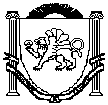 Республика  КрымБелогорский   районВасильевское сельское поселениеВасильевский   сельский  совет28-й сессии 1-го созыва  РЕШЕНИЕ«10 » августа 2016г.                                                                                              №158О внесении  изменений в решение Васильевскогосельского совета Белогорского района Республики Крым от 30.12.2015 № 126 «О бюджете муниципального образования Васильевское сельское поселение Белогорского района  Республики Крым на 2016 год»           В соответствии с Бюджетным кодексом Российской Федерации, Федеральным законом от 06 октября 2003 № 131-ФЗ «Об общих принципах организации местного самоуправления в Российской Федерации», Уставом муниципального образования Васильевское сельское поселение Белогорского района Республики Крым, утвержденного решением 5 - й сессии 1-го созыва Васильевского сельского  совета Белогорского района Республики Крым  от 07 ноября 2014 года №18,Васильевский сельский совет РЕШИЛ:Внести изменения в решение Васильевского сельского совета Белогорского района Республики Крым от 30.12.2015г № 126 «О бюджете муниципального образования Васильевское сельское поселение Белогорского района  Республики Крым на 2016 год»2.Дополнить решение пунктом 20 следующего содержания: «20. Утвердить объем бюджетных ассигнований на реализацию бюджетных инвестиций в форме капитальных вложений в объекты  муниципальной собственности в 2016 году за счет собственных средств бюджета муниципального образования    Васильевское сельское поселение  Белогорского района Республики Крым  в сумме 917 100 руб. на проведение расходов по реконструкции системы водоснабжения с. Васильевка Белогорского района Республики Крым» (приложение №11)        3.Приложения №7, №8, №9 к решению Васильевского сельского совета Белогорского района Республики Крым от 30.12.2015г №126 «О бюджете муниципального образования Васильевское сельское поселение Белогорского района  Республики Крым на 2016 год» изложить  в новой редакции (прилагаются).        4.Настоящее Решение подлежит  обнародованию на официальном Портале Правительства Республики Крым странице муниципального образования Белогорский район (belogorskiy rk.gov.ru.) в разделе- «Муниципальные образования района» подраздел «Васильевское сельское поселение», а также информационном стенде Васильевского сельского поселения Белогорского района Республики Крым  и вступает в силу с момента обнародования.     Председатель Васильевского сельского совета - глава администрации Васильевскогосельского поселения								В.Д. ФрангопуловПояснительная записка к   решению  Васильевского сельского совета Белогорского  района  Республики Крым от  10 августа  2016г. № «О внесении изменений  в решение  Васильевского сельского совета Белогорского района Республики Крым от 30.12.2015 г. № 126 «О бюджете муниципального образования Васильевское сельское поселение Белогорского района Республики Крым на 2016 год»Проект подготовлен в соответствии с Бюджетным кодексом Российской Федерации, Федеральным законом от 06.10.2003 № 131-ФЗ «Об общих принципах организации местного самоуправления в Российской Федерации», Уставом муниципального образования Васильевское сельское поселение Белогорского района Республики Крым, утвержденного решением 5 - й сессии 1-го созыва Васильевского сельского  совета Белогорского района Республики Крым  от 07 ноября 2014 года №18,  внести  изменение: Раздел II. Перераспределение ранее утвержденныхплановых бюджетных ассигнованийС целью эффективного использования бюджетных средств, с гарантией недопущения возникновения кредиторской задолженности ниже перечисленных главных распорядителей бюджетных средств по соответствующим видам расходов (с учетом предлагаемой корректировки) и обеспеченностью плановыми ассигнованиями до конца текущего года в полном объеме, предлагается: Уменьшить расходы местного бюджета  на сумму 269 700,00 руб:          по КБК 917 0503 02001 22160 240 на сумму 269 700 руб Увеличить расходы местного бюджета  на сумму 269 700,00 руб, в том числе          по КБК 917 0502 03004 22160 240 на сумму 69 700 руб (ремонт системы водоснабжения)                        917 0409 98300 92130 240 на сумму 100 000,00 руб (изготовление проектно-сметной документации по капитальному ремонту автомобильной дороги общего пользования местного значения улицы Виноградной с. Васильевка)                        917 0503 02002 22160 240  на сумму 70 000,00 руб (приобретение остановочного павильона с. Васильевка)                        917 0503 02003 22160 240 на сумму 30 000,00 руб (приобретение контейнеров для твердых бытовых отходов с. Васильевка)Главному распорядителю средств Администрации Васильевского сельского поселения Белогорского района Республики Крым  внести соответствующие изменения в бюджетную смету и кассовый план на 2016 год.Председатель Васильевского сельского совета - глава администрации Васильевскогосельского поселения								В.Д. ФрангопуловСравнительная таблица по доходам и расходам на 2016 год к  решению №       от 10 августа 2016 г "О внесении изменений в решение  Васильевского сельского совета Белогорского района Республики Крым от 30.12.2015г № 126 " О бюджете муниципального образования Васильевское сельское поселение Белогорского района Республики Крым на 2016 год"Сравнительная таблица по доходам и расходам на 2016 год к  решению №       от 10 августа 2016 г "О внесении изменений в решение  Васильевского сельского совета Белогорского района Республики Крым от 30.12.2015г № 126 " О бюджете муниципального образования Васильевское сельское поселение Белогорского района Республики Крым на 2016 год"Сравнительная таблица по доходам и расходам на 2016 год к  решению №       от 10 августа 2016 г "О внесении изменений в решение  Васильевского сельского совета Белогорского района Республики Крым от 30.12.2015г № 126 " О бюджете муниципального образования Васильевское сельское поселение Белогорского района Республики Крым на 2016 год"Сравнительная таблица по доходам и расходам на 2016 год к  решению №       от 10 августа 2016 г "О внесении изменений в решение  Васильевского сельского совета Белогорского района Республики Крым от 30.12.2015г № 126 " О бюджете муниципального образования Васильевское сельское поселение Белогорского района Республики Крым на 2016 год"Сравнительная таблица по доходам и расходам на 2016 год к  решению №       от 10 августа 2016 г "О внесении изменений в решение  Васильевского сельского совета Белогорского района Республики Крым от 30.12.2015г № 126 " О бюджете муниципального образования Васильевское сельское поселение Белогорского района Республики Крым на 2016 год"Сравнительная таблица по доходам и расходам на 2016 год к  решению №       от 10 августа 2016 г "О внесении изменений в решение  Васильевского сельского совета Белогорского района Республики Крым от 30.12.2015г № 126 " О бюджете муниципального образования Васильевское сельское поселение Белогорского района Республики Крым на 2016 год"Сравнительная таблица по доходам и расходам на 2016 год к  решению №       от 10 августа 2016 г "О внесении изменений в решение  Васильевского сельского совета Белогорского района Республики Крым от 30.12.2015г № 126 " О бюджете муниципального образования Васильевское сельское поселение Белогорского района Республики Крым на 2016 год"Сравнительная таблица по доходам и расходам на 2016 год к  решению №       от 10 августа 2016 г "О внесении изменений в решение  Васильевского сельского совета Белогорского района Республики Крым от 30.12.2015г № 126 " О бюджете муниципального образования Васильевское сельское поселение Белогорского района Республики Крым на 2016 год"Сравнительная таблица по доходам и расходам на 2016 год к  решению №       от 10 августа 2016 г "О внесении изменений в решение  Васильевского сельского совета Белогорского района Республики Крым от 30.12.2015г № 126 " О бюджете муниципального образования Васильевское сельское поселение Белогорского района Республики Крым на 2016 год"Сравнительная таблица по доходам и расходам на 2016 год к  решению №       от 10 августа 2016 г "О внесении изменений в решение  Васильевского сельского совета Белогорского района Республики Крым от 30.12.2015г № 126 " О бюджете муниципального образования Васильевское сельское поселение Белогорского района Республики Крым на 2016 год"Сравнительная таблица по доходам и расходам на 2016 год к  решению №       от 10 августа 2016 г "О внесении изменений в решение  Васильевского сельского совета Белогорского района Республики Крым от 30.12.2015г № 126 " О бюджете муниципального образования Васильевское сельское поселение Белогорского района Республики Крым на 2016 год"Сравнительная таблица по доходам и расходам на 2016 год к  решению №       от 10 августа 2016 г "О внесении изменений в решение  Васильевского сельского совета Белогорского района Республики Крым от 30.12.2015г № 126 " О бюджете муниципального образования Васильевское сельское поселение Белогорского района Республики Крым на 2016 год"Сравнительная таблица по доходам и расходам на 2016 год к  решению №       от 10 августа 2016 г "О внесении изменений в решение  Васильевского сельского совета Белогорского района Республики Крым от 30.12.2015г № 126 " О бюджете муниципального образования Васильевское сельское поселение Белогорского района Республики Крым на 2016 год"Сравнительная таблица по доходам и расходам на 2016 год к  решению №       от 10 августа 2016 г "О внесении изменений в решение  Васильевского сельского совета Белогорского района Республики Крым от 30.12.2015г № 126 " О бюджете муниципального образования Васильевское сельское поселение Белогорского района Республики Крым на 2016 год"Сравнительная таблица по доходам и расходам на 2016 год к  решению №       от 10 августа 2016 г "О внесении изменений в решение  Васильевского сельского совета Белогорского района Республики Крым от 30.12.2015г № 126 " О бюджете муниципального образования Васильевское сельское поселение Белогорского района Республики Крым на 2016 год"НаименованиеНаименованиеГРБСКод разделаКод подразделаКод подразделаКод целевой статьи расходовКод целевой статьи расходовКод целевой статьи расходовКод группы видов расходовСумма (рублей)Сумма (рублей)Сумма (рублей)Сумма к утверждениюСумма измененийНаименованиеНаименованиеГРБСКод разделаКод подразделаКод подразделаКод целевой статьи расходовКод целевой статьи расходовКод целевой статьи расходовКод группы видов расходовСумма (рублей)Сумма (рублей)Сумма (рублей)Сумма к утверждениюСумма изменений1123445556777Администрация Васильевского сельского поселенияАдминистрация Васильевского сельского поселения91710944609,0010944609,0010944609,0010944609,000,00ОБЩЕГОСУДАРСТВЕННЫЕ ВОПРОСЫОБЩЕГОСУДАРСТВЕННЫЕ ВОПРОСЫ917012510605,002510605,002510605,002510605,00Функционирование высшего должностного лица субъекта Российской Федерации и муниципального образованияФункционирование высшего должностного лица субъекта Российской Федерации и муниципального образования9170102697207,00697207,00697207,00697207,00Программа "Обеспечение деятельности администрации Васильевского сельского поселения Белогорского района Республики Крым по решению вопросов местного значения и переданных государственных полномочий на 2016 год"Программа "Обеспечение деятельности администрации Васильевского сельского поселения Белогорского района Республики Крым по решению вопросов местного значения и переданных государственных полномочий на 2016 год"9170102010000000001000000000100000000697 207,00697 207,00697 207,00697207,00Подпрограмма "Обеспечение деятельности администрации Васильевского сельского поселения Белогорского района Республики Крым"Подпрограмма "Обеспечение деятельности администрации Васильевского сельского поселения Белогорского района Республики Крым"9170102011000000001100000000110000000697 207,00697 207,00697 207,00697207,00Мероприятие "Обеспечение деятельности Главы муниципального образования Васильевского сельского поселения Белогорского района Республики Крым"Мероприятие "Обеспечение деятельности Главы муниципального образования Васильевского сельского поселения Белогорского района Республики Крым"9170102011010000001101000000110100000697 207,00697 207,00697 207,00697207,00Расходы на выплаты по оплате труда Главе муниципального образования Васильевское сельское поселение Белогорского района Республики КрымРасходы на выплаты по оплате труда Главе муниципального образования Васильевское сельское поселение Белогорского района Республики Крым9170102011010011001101001100110100110697 207,00697 207,00697 207,00697207,00Расходы на выплаты персоналу государственных (муниципальных) органовРасходы на выплаты персоналу государственных (муниципальных) органов9170102011010011001101001100110100110120697 207,00697 207,00697 207,00697207,00Функционирование Правительства Российской Федерации, высших исполнительных органов государственной власти субъектов Российской Федерации, местных администрацийФункционирование Правительства Российской Федерации, высших исполнительных органов государственной власти субъектов Российской Федерации, местных администраций91701041805398,001805398,001805398,001805398,00Программа "Обеспечение деятельности администрации Васильевского сельского поселения Белогорского района Республики Крым по решению вопросов местного значения и переданных государственных полномочий на 2016 год"Программа "Обеспечение деятельности администрации Васильевского сельского поселения Белогорского района Республики Крым по решению вопросов местного значения и переданных государственных полномочий на 2016 год"91701040100000000010000000001000000001805398,001805398,001805398,001805398,00Подпрограмма "Обеспечение деятельности администрации Васильевского сельского поселения Белогорского района Республики Крым"Подпрограмма "Обеспечение деятельности администрации Васильевского сельского поселения Белогорского района Республики Крым"91701040110000000011000000001100000001805398,001805398,001805398,001805398,00Мероприятие "Обеспечение деятельности администрации Васильевского сельского поселения Белогорского района Республики Крым"Мероприятие "Обеспечение деятельности администрации Васильевского сельского поселения Белогорского района Республики Крым"91701040110200000011020000001102000001805398,001805398,001805398,001805398,00Расходы на выплаты по оплате труда персоналу администрации Васильевского сельского поселения Белогорского района Республики Крым"Расходы на выплаты по оплате труда персоналу администрации Васильевского сельского поселения Белогорского района Республики Крым"91701040110200110011020011001102001101 486 298,001 486 298,001 486 298,001486298,00Расходы на выплаты персоналу государственных (муниципальных) органовРасходы на выплаты персоналу государственных (муниципальных) органов91701040110200110011020011001102001101201 486 298,001 486 298,001 486 298,001486298,00Расходы на обеспечение функций администрации Васильевского сельского поселения Белогорского района Республики КрымРасходы на обеспечение функций администрации Васильевского сельского поселения Белогорского района Республики Крым9170104011020019001102001900110200190319 100,00319 100,00319 100,00319100,00Иные закупки товаров, работ и услуг для обеспечения государственных (муниципальных) нуждИные закупки товаров, работ и услуг для обеспечения государственных (муниципальных) нужд9170104011020019001102001900110200190240267 000,00267 000,00267 000,00267000,00Уплата налогов, сборов и иных платежейУплата налогов, сборов и иных платежей917010401102001900110200190011020019085052 100,0052 100,0052 100,0052100,00Резервные фондыРезервные фонды91701115 000,005 000,005 000,005000,00Резервные средстваРезервные средства91701119600000000960000000096000000005 000,005 000,005 000,005000,00Резервный фонд администрации Васильевского сельского поселения Белогорского района Респуьлики Крым Резервный фонд администрации Васильевского сельского поселения Белогорского района Респуьлики Крым 91701119610000000961000000096100000005 000,005 000,005 000,005000,00Резервный фонд администрации Васильевского сельского поселения Белогорского района Респуьлики Крым Резервный фонд администрации Васильевского сельского поселения Белогорского района Респуьлики Крым 91701119610000000961000000096100000005 000,005 000,005 000,005000,00Расходы за счет резервного фонда администрации Васильевского сельского поселения Белогорского района Республики КрымРасходы за счет резервного фонда администрации Васильевского сельского поселения Белогорского района Республики Крым91701119610090100961009010096100901005 000,005 000,005 000,005000,00Резервные средстваРезервные средства91701119610090100961009010096100901008705 000,005 000,005 000,005000,00Другие общегосударственные вопросыДругие общегосударственные вопросы91701133 000,003 000,003 000,003000,00Непрограммные расходы общегосударственных вопросовНепрограммные расходы общегосударственных вопросов91701139300000000930000000093000000003 000,003 000,003 000,003000,00Уплата членских взносовУплата членских взносов91701139310000000931000000093100000003 000,003 000,003 000,003000,00Уплата членских взносовУплата членских взносов91701139310000000931000000093100000003 000,003 000,003 000,003000,00Расходы на обеспечение функций муниципальных органов в рамках непрограммных расходов по уплате членских взносовРасходы на обеспечение функций муниципальных органов в рамках непрограммных расходов по уплате членских взносов91701139310099000931009900093100990003 000,003 000,003 000,003000,00Уплата налогов, сборов и иных платежейУплата налогов, сборов и иных платежей91701139310099000931009900093100990008503 000,003 000,003 000,003000,00НАЦИОНАЛЬНАЯ ОБОРОНАНАЦИОНАЛЬНАЯ ОБОРОНА9170203166 020,00166 020,00166 020,00166020,00Мобилизационная и вневойсковая подготовкаМобилизационная и вневойсковая подготовка9170203166 020,00166 020,00166 020,00166020,00Выполнение функций федерального органа государственной властиВыполнение функций федерального органа государственной власти9170203750000000075000000007500000000166 020,00166 020,00166 020,00166020,00Осуществление первичного воинского учета Осуществление первичного воинского учета 9170203751000000075100000007510000000166 020,00166 020,00166 020,00166020,00Осуществление первичного воинского учета Осуществление первичного воинского учета 9170203751000000075100000007510000000166 020,00166 020,00166 020,00166020,00Расходы на осуществление первичного воинского учета на территориях, где отсутствуют военные комиссариатыРасходы на осуществление первичного воинского учета на территориях, где отсутствуют военные комиссариаты9170203751005118075100511807510051180166 020,00166 020,00166 020,00166020,00Расходы на выплаты персоналу государственных (муниципальных) органовРасходы на выплаты персоналу государственных (муниципальных) органов9170203751005118075100511807510051180120155 120,00155 120,00155 120,00155120,00Иные закупки товаров, работ и услуг для обеспечения государственных (муниципальных) нуждИные закупки товаров, работ и услуг для обеспечения государственных (муниципальных) нужд917020375100511807510051180751005118024010 900,0010 900,0010 900,0010900,00НАЦИОНАЛЬНАЯ ЭКОНОМИКАНАЦИОНАЛЬНАЯ ЭКОНОМИКА91704096836442,006836442,006836442,006936442,00100000,00Дорожное хозяйство (дорожные фонды)Дорожное хозяйство (дорожные фонды)91704096836442,006836442,006836442,006936442,00100000,00Непрограммные расходы в сфере дорожной деятельностиНепрограммные расходы в сфере дорожной деятельности91704099800000000980000000098000000006836442,006836442,006836442,006936442,00100000,00Осуществление полномочий в сфере дорожной деятельностиОсуществление полномочий в сфере дорожной деятельности91704099810000000981000000098100000002476110,002476110,002476110,002476110,00Расходы на развитие дорожного хозяйства в рамках реализации Государственной программы Республики Крым "Развитие транспортно-дорожного комплекса Республики Крым" на 2015-2017 годы"Расходы на развитие дорожного хозяйства в рамках реализации Государственной программы Республики Крым "Развитие транспортно-дорожного комплекса Республики Крым" на 2015-2017 годы"91704099810078880981007888098100788802476110,002476110,002476110,002476110,00Иные закупки товаров, работ и услуг для обеспечения государственных (муниципальных) нуждИные закупки товаров, работ и услуг для обеспечения государственных (муниципальных) нужд91704099810078880981007888098100788802402476110,002476110,002476110,002476110,00Транспортно-дорожный комплексТранспортно-дорожный комплекс91704099820000000982000000098200000004260332,004260332,004260332,004260332,00Расходы на развитие дорожного хозяйства в рамках реализации непрограммного вида деятельности "Транспортно-дорожный комплекс"Расходы на развитие дорожного хозяйства в рамках реализации непрограммного вида деятельности "Транспортно-дорожный комплекс"91704099820078880982007888098200788804260332,004260332,004260332,004260332,00Иные закупки товаров, работ и услуг для обеспечения государственных (муниципальных) нуждИные закупки товаров, работ и услуг для обеспечения государственных (муниципальных) нужд91704099820078880982007888098200788802404260332,004260332,004260332,004260332,00Содержание дорог местного значенияСодержание дорог местного значения9170409983000000098300000009830000000100 000,00100 000,00100 000,00200000,00100000,00Расходы на содержание дорог местного значенияРасходы на содержание дорог местного значения9170409983009213098300921309830092130100 000,00100 000,00100 000,00200000,00100000,00Иные закупки товаров, работ и услуг для обеспечения государственных (муниципальных) нуждИные закупки товаров, работ и услуг для обеспечения государственных (муниципальных) нужд9170409983009213098300921309830092130240100 000,00100 000,00100 000,00200000,00100000,00ЖИЛИЩНО-КОММУНАЛЬНОЕ ХОЗЯЙСТВОЖИЛИЩНО-КОММУНАЛЬНОЕ ХОЗЯЙСТВО91705001 327 822,001 327 822,001 327 822,001227822,00-100000,00Коммунальное хозяйствоКоммунальное хозяйство9170502917 100,00917 100,00917 100,00986800,0069700,00Программа "Развитие водоснабжения территории Васильевского сельского поселения Белогорского района Республики КрымПрограмма "Развитие водоснабжения территории Васильевского сельского поселения Белогорского района Республики Крым9170502030000000003000000000300000000917 100,00917 100,00917 100,00986800,0069700,00Программа "Развитие водоснабжения территории Васильевского сельского поселения Белогорского района Республики КрымПрограмма "Развитие водоснабжения территории Васильевского сельского поселения Белогорского района Республики Крым9170502030000000003000000000300000000917 100,00917 100,00917 100,00986800,0069700,00Разработка проектно-сметной документации на реконструкцию системы водоснабжения с. ВасильевкаРазработка проектно-сметной документации на реконструкцию системы водоснабжения с. Васильевка9170502030010000003001000000300100000224 500,00224 500,00224 500,00224500,00Разработка проектно-сметной документации на реконструкцию системы водоснабжения с. ВасильевкаРазработка проектно-сметной документации на реконструкцию системы водоснабжения с. Васильевка9170502030012216003001221600300122160224 500,00224 500,00224 500,00224500,00Иные закупки товаров, работ и услуг для обеспечения государственных (муниципальных) нуждИные закупки товаров, работ и услуг для обеспечения государственных (муниципальных) нужд9170502030012216003001221600300122160410224500,00224500,00224500,00224500,00Проведение государственной экспертизы проекта реконструкции системы водоснабжения с. ВасильевкаПроведение государственной экспертизы проекта реконструкции системы водоснабжения с. Васильевка9170502030020000003002000000300200000577100,00577100,00577100,00577100,00Проведение государственной экспертизы проекта реконструкции системы водоснабжения с. ВасильевкаПроведение государственной экспертизы проекта реконструкции системы водоснабжения с. Васильевка9170502030022216003002221600300222160577 100,00577 100,00577 100,00577100,00Иные закупки товаров, работ и услуг для обеспечения государственных (муниципальных) нуждИные закупки товаров, работ и услуг для обеспечения государственных (муниципальных) нужд9170502030022216003002221600300222160410577100,00577100,00577100,00577100,00Проведение достоверности определения сметной стоимости объекта реконструкции системы водоснабжения с. ВасильевкаПроведение достоверности определения сметной стоимости объекта реконструкции системы водоснабжения с. Васильевка9170502030030000003003000000300300000115 500,00115 500,00115 500,00115500,00Проведение достоверности определения сметной стоимости объекта реконструкции системы водоснабжения с. ВасильевкаПроведение достоверности определения сметной стоимости объекта реконструкции системы водоснабжения с. Васильевка9170502030032216003003221600300322160115 500,00115 500,00115 500,00115500,00Иные закупки товаров, работ и услуг для обеспечения государственных (муниципальных) нуждИные закупки товаров, работ и услуг для обеспечения государственных (муниципальных) нужд9170502030032216003003221600300322160410115500,00115500,00115500,00115500,00Текущий ремонт системы  водоснабжения с. ПавловкаТекущий ремонт системы  водоснабжения с. Павловка91705020300400000030040000003004000000,000,000,0069700,0069700,00Текущий ремонт системы  водоснабжения с. ПавловкаТекущий ремонт системы  водоснабжения с. Павловка91705020300422160030042216003004221600,000,000,0069700,0069700,00Иные закупки товаров, работ и услуг для обеспечения государственных (муниципальных) нуждИные закупки товаров, работ и услуг для обеспечения государственных (муниципальных) нужд91705020300422160030042216003004221602400,000,000,0069700,0069700,00БлагоустройствоБлагоустройство9170503410722,00410722,00410722,00241022,00-169700,00Программа "Благоустройство территории Васильевского сельского поселения Белогорского района Республики Крым"Программа "Благоустройство территории Васильевского сельского поселения Белогорского района Республики Крым"9170503020000000002000000000200000000410722,00410722,00410722,00241022,00-169700,00Программа "Благоустройство территории Васильевского сельского поселения Белогорского района Республики Крым"Программа "Благоустройство территории Васильевского сельского поселения Белогорского района Республики Крым"9170503020000000002000000000200000000410722,00410722,00410722,00241022,00-169700,00Ликвидация стихийных свалокЛиквидация стихийных свалок9170503020010000002001000000200100000410722,00410722,00410722,00141022,00-269700,00Ликвидация стихийных свалокЛиквидация стихийных свалок9170503020012216002001221600200122160410722,00410722,00410722,00141022,00-269700,00Иные закупки товаров, работ и услуг для обеспечения государственных (муниципальных) нуждИные закупки товаров, работ и услуг для обеспечения государственных (муниципальных) нужд9170503020012216002001221600200122160240410722,00410722,00410722,00141022,00-269700,00Приобретение остановочного павильонаПриобретение остановочного павильона91705030200200000020020000002002000000,000,000,0070000,0070000,00Расходы на приобретение остановочного павильонаРасходы на приобретение остановочного павильона91705030200222160020022216002002221600,000,000,0070000,0070000,00Иные закупки товаров, работ и услуг для обеспечения государственных (муниципальных) нуждИные закупки товаров, работ и услуг для обеспечения государственных (муниципальных) нужд91705030200222160020022216002002221602400,000,000,0070000,0070000,00Приобретение  контейнеров для твердых бытовых отходовПриобретение  контейнеров для твердых бытовых отходов91705030200300000020030000002003000000,000,000,0030000,0030000,00Расходы на приобретение  контейнеров для твердых бытовых отходовРасходы на приобретение  контейнеров для твердых бытовых отходов91705030200322160020032216002003221600,000,000,0030000,0030000,00Иные закупки товаров, работ и услуг для обеспечения государственных (муниципальных) нуждИные закупки товаров, работ и услуг для обеспечения государственных (муниципальных) нужд91705030200322160020032216002003221602400,000,000,0030000,0030000,00ОБРАЗОВАНИЕОБРАЗОВАНИЕ91707001000,001000,001000,001000,00Профессиональная подготовка, переподготовка и повышение квалификацииПрофессиональная подготовка, переподготовка и повышение квалификации91707051000,001000,001000,001000,00Мероприятие "Обеспечение деятельности Главы муниципального образования Васильевского сельского поселения Белогорского района Республики Крым"Мероприятие "Обеспечение деятельности Главы муниципального образования Васильевского сельского поселения Белогорского района Республики Крым"91707050100000000010000000001000000001000,001000,001000,001000,00Расходы на обеспечение функций председателя Васильевского сельского поселения Белогорского района Республики КрымРасходы на обеспечение функций председателя Васильевского сельского поселения Белогорского района Республики Крым91707050110100190011010019001101001901000,001000,001000,001000,00Иные закупки товаров, работ и услуг для обеспечения государственных (муниципальных) нуждИные закупки товаров, работ и услуг для обеспечения государственных (муниципальных) нужд91707050110100190011010019001101001902401000,001000,001000,001000,00КУЛЬТУРА, КИНЕМАТОГРАФИЯКУЛЬТУРА, КИНЕМАТОГРАФИЯ9170800102 720,00102 720,00102 720,00102720,00КультураКультура9170801102 720,00102 720,00102 720,00102720,00Непрогаммные расходы по распределению межбюджетных трансфертов из бюджетов поселений бюджету муниципального районаНепрогаммные расходы по распределению межбюджетных трансфертов из бюджетов поселений бюджету муниципального района9170801760000000076000000007600000000102 720,00102 720,00102 720,00102720,00Непрогаммные расходы по распределению межбюджетных трансфертов из бюджетов поселений бюджету муниципального районаНепрогаммные расходы по распределению межбюджетных трансфертов из бюджетов поселений бюджету муниципального района9170801760000000076000000007600000000102 720,00102 720,00102 720,00102720,00Непрогаммные расходы по распределению межбюджетных трансфертов из бюджетов поселений бюджету муниципального районаНепрогаммные расходы по распределению межбюджетных трансфертов из бюджетов поселений бюджету муниципального района9170801760000000076000000007600000000102 720,00102 720,00102 720,00102720,00Межбюджетные трансферты на переданные полномочия по отрасли культурыМежбюджетные трансферты на переданные полномочия по отрасли культуры9170801760008059176000805917600080591102 720,00102 720,00102 720,00102720,00Иные межбюджетные трансфертыИные межбюджетные трансферты9170801760008059176000805917600080591540102 720,00102 720,00102 720,00102720,00ИтогоИтогоИтогоИтогоИтогоИтогоИтогоИтогоИтогоИтого10944609,0010944609,0010944609,0010944609,000,00Председатель Васильевского сельского совета- глава администрации Франгопулов В. Д.Франгопулов В. Д.Франгопулов В. Д.Франгопулов В. Д.Франгопулов В. Д.Франгопулов В. Д.Франгопулов В. Д.(подпись)(подпись)(подпись)(расшифровка подписи)(расшифровка подписи)(расшифровка подписи)(расшифровка подписи)зав эконом сектораМаслова И. В.Маслова И. В.Маслова И. В.Маслова И. В.Маслова И. В.Маслова И. В.Маслова И. В.(подпись)(подпись)(подпись)(расшифровка подписи)(расшифровка подписи)(расшифровка подписи)Дата формирования отчета: 12.05.2016 17:30:57Дата формирования отчета: 12.05.2016 17:30:57Дата формирования отчета: 12.05.2016 17:30:57Дата формирования отчета: 12.05.2016 17:30:57Дата формирования отчета: 12.05.2016 17:30:57Дата формирования отчета: 12.05.2016 17:30:57Дата формирования отчета: 12.05.2016 17:30:57Дата формирования отчета: 12.05.2016 17:30:57Дата формирования отчета: 12.05.2016 17:30:57Дата формирования отчета: 12.05.2016 17:30:57Дата формирования отчета: 12.05.2016 17:30:57Дата формирования отчета: 12.05.2016 17:30:57Дата формирования отчета: 12.05.2016 17:30:57Приложение 7 к решению  Васильевского сельского совета Белогорского района Республики Крым от 30.12.2015 № 126 " О бюджете муниципального образования Васильевское сельское поселение Белогорского района Республики Крым на 2016 год" (с изменениями) в редакции    решения Васильевского сельского совета Белогорского района Республики Крым от 10.08.2016г №       "О внесении изменений в решение  Васильевского сельского совета Белогорского района Республики Крым от 30.12.2015 г № 126 "Обюджете муниципального образования Васильевское сельское поселение Белогорского района Республики Крым на 2016 год"Приложение 7 к решению  Васильевского сельского совета Белогорского района Республики Крым от 30.12.2015 № 126 " О бюджете муниципального образования Васильевское сельское поселение Белогорского района Республики Крым на 2016 год" (с изменениями) в редакции    решения Васильевского сельского совета Белогорского района Республики Крым от 10.08.2016г №       "О внесении изменений в решение  Васильевского сельского совета Белогорского района Республики Крым от 30.12.2015 г № 126 "Обюджете муниципального образования Васильевское сельское поселение Белогорского района Республики Крым на 2016 год"Приложение 7 к решению  Васильевского сельского совета Белогорского района Республики Крым от 30.12.2015 № 126 " О бюджете муниципального образования Васильевское сельское поселение Белогорского района Республики Крым на 2016 год" (с изменениями) в редакции    решения Васильевского сельского совета Белогорского района Республики Крым от 10.08.2016г №       "О внесении изменений в решение  Васильевского сельского совета Белогорского района Республики Крым от 30.12.2015 г № 126 "Обюджете муниципального образования Васильевское сельское поселение Белогорского района Республики Крым на 2016 год"Приложение 7 к решению  Васильевского сельского совета Белогорского района Республики Крым от 30.12.2015 № 126 " О бюджете муниципального образования Васильевское сельское поселение Белогорского района Республики Крым на 2016 год" (с изменениями) в редакции    решения Васильевского сельского совета Белогорского района Республики Крым от 10.08.2016г №       "О внесении изменений в решение  Васильевского сельского совета Белогорского района Республики Крым от 30.12.2015 г № 126 "Обюджете муниципального образования Васильевское сельское поселение Белогорского района Республики Крым на 2016 год"Приложение 7 к решению  Васильевского сельского совета Белогорского района Республики Крым от 30.12.2015 № 126 " О бюджете муниципального образования Васильевское сельское поселение Белогорского района Республики Крым на 2016 год" (с изменениями) в редакции    решения Васильевского сельского совета Белогорского района Республики Крым от 10.08.2016г №       "О внесении изменений в решение  Васильевского сельского совета Белогорского района Республики Крым от 30.12.2015 г № 126 "Обюджете муниципального образования Васильевское сельское поселение Белогорского района Республики Крым на 2016 год"Приложение 7 к решению  Васильевского сельского совета Белогорского района Республики Крым от 30.12.2015 № 126 " О бюджете муниципального образования Васильевское сельское поселение Белогорского района Республики Крым на 2016 год" (с изменениями) в редакции    решения Васильевского сельского совета Белогорского района Республики Крым от 10.08.2016г №       "О внесении изменений в решение  Васильевского сельского совета Белогорского района Республики Крым от 30.12.2015 г № 126 "Обюджете муниципального образования Васильевское сельское поселение Белогорского района Республики Крым на 2016 год"Приложение 7 к решению  Васильевского сельского совета Белогорского района Республики Крым от 30.12.2015 № 126 " О бюджете муниципального образования Васильевское сельское поселение Белогорского района Республики Крым на 2016 год" (с изменениями) в редакции    решения Васильевского сельского совета Белогорского района Республики Крым от 10.08.2016г №       "О внесении изменений в решение  Васильевского сельского совета Белогорского района Республики Крым от 30.12.2015 г № 126 "Обюджете муниципального образования Васильевское сельское поселение Белогорского района Республики Крым на 2016 год"Приложение 7 к решению  Васильевского сельского совета Белогорского района Республики Крым от 30.12.2015 № 126 " О бюджете муниципального образования Васильевское сельское поселение Белогорского района Республики Крым на 2016 год" (с изменениями) в редакции    решения Васильевского сельского совета Белогорского района Республики Крым от 10.08.2016г №       "О внесении изменений в решение  Васильевского сельского совета Белогорского района Республики Крым от 30.12.2015 г № 126 "Обюджете муниципального образования Васильевское сельское поселение Белогорского района Республики Крым на 2016 год"Приложение 7 к решению  Васильевского сельского совета Белогорского района Республики Крым от 30.12.2015 № 126 " О бюджете муниципального образования Васильевское сельское поселение Белогорского района Республики Крым на 2016 год" (с изменениями) в редакции    решения Васильевского сельского совета Белогорского района Республики Крым от 10.08.2016г №       "О внесении изменений в решение  Васильевского сельского совета Белогорского района Республики Крым от 30.12.2015 г № 126 "Обюджете муниципального образования Васильевское сельское поселение Белогорского района Республики Крым на 2016 год"Приложение 7 к решению  Васильевского сельского совета Белогорского района Республики Крым от 30.12.2015 № 126 " О бюджете муниципального образования Васильевское сельское поселение Белогорского района Республики Крым на 2016 год" (с изменениями) в редакции    решения Васильевского сельского совета Белогорского района Республики Крым от 10.08.2016г №       "О внесении изменений в решение  Васильевского сельского совета Белогорского района Республики Крым от 30.12.2015 г № 126 "Обюджете муниципального образования Васильевское сельское поселение Белогорского района Республики Крым на 2016 год"Распределение  расходов бюджета муниципального образования Васильевское сельское поселение Белогорского района Республики Крым по разделам, подразделам, целевым статьям, группам видам расходов классификации расходов бюджетов  на 2016 годРаспределение  расходов бюджета муниципального образования Васильевское сельское поселение Белогорского района Республики Крым по разделам, подразделам, целевым статьям, группам видам расходов классификации расходов бюджетов  на 2016 годРаспределение  расходов бюджета муниципального образования Васильевское сельское поселение Белогорского района Республики Крым по разделам, подразделам, целевым статьям, группам видам расходов классификации расходов бюджетов  на 2016 годРаспределение  расходов бюджета муниципального образования Васильевское сельское поселение Белогорского района Республики Крым по разделам, подразделам, целевым статьям, группам видам расходов классификации расходов бюджетов  на 2016 годРаспределение  расходов бюджета муниципального образования Васильевское сельское поселение Белогорского района Республики Крым по разделам, подразделам, целевым статьям, группам видам расходов классификации расходов бюджетов  на 2016 годРаспределение  расходов бюджета муниципального образования Васильевское сельское поселение Белогорского района Республики Крым по разделам, подразделам, целевым статьям, группам видам расходов классификации расходов бюджетов  на 2016 годРаспределение  расходов бюджета муниципального образования Васильевское сельское поселение Белогорского района Республики Крым по разделам, подразделам, целевым статьям, группам видам расходов классификации расходов бюджетов  на 2016 годРаспределение  расходов бюджета муниципального образования Васильевское сельское поселение Белогорского района Республики Крым по разделам, подразделам, целевым статьям, группам видам расходов классификации расходов бюджетов  на 2016 годРаспределение  расходов бюджета муниципального образования Васильевское сельское поселение Белогорского района Республики Крым по разделам, подразделам, целевым статьям, группам видам расходов классификации расходов бюджетов  на 2016 годРаспределение  расходов бюджета муниципального образования Васильевское сельское поселение Белогорского района Республики Крым по разделам, подразделам, целевым статьям, группам видам расходов классификации расходов бюджетов  на 2016 годРаспределение  расходов бюджета муниципального образования Васильевское сельское поселение Белогорского района Республики Крым по разделам, подразделам, целевым статьям, группам видам расходов классификации расходов бюджетов  на 2016 годРаспределение  расходов бюджета муниципального образования Васильевское сельское поселение Белогорского района Республики Крым по разделам, подразделам, целевым статьям, группам видам расходов классификации расходов бюджетов  на 2016 годРаспределение  расходов бюджета муниципального образования Васильевское сельское поселение Белогорского района Республики Крым по разделам, подразделам, целевым статьям, группам видам расходов классификации расходов бюджетов  на 2016 годРаспределение  расходов бюджета муниципального образования Васильевское сельское поселение Белогорского района Республики Крым по разделам, подразделам, целевым статьям, группам видам расходов классификации расходов бюджетов  на 2016 годРаспределение  расходов бюджета муниципального образования Васильевское сельское поселение Белогорского района Республики Крым по разделам, подразделам, целевым статьям, группам видам расходов классификации расходов бюджетов  на 2016 годРаспределение  расходов бюджета муниципального образования Васильевское сельское поселение Белогорского района Республики Крым по разделам, подразделам, целевым статьям, группам видам расходов классификации расходов бюджетов  на 2016 годРаспределение  расходов бюджета муниципального образования Васильевское сельское поселение Белогорского района Республики Крым по разделам, подразделам, целевым статьям, группам видам расходов классификации расходов бюджетов  на 2016 годРаспределение  расходов бюджета муниципального образования Васильевское сельское поселение Белогорского района Республики Крым по разделам, подразделам, целевым статьям, группам видам расходов классификации расходов бюджетов  на 2016 годРаспределение  расходов бюджета муниципального образования Васильевское сельское поселение Белогорского района Республики Крым по разделам, подразделам, целевым статьям, группам видам расходов классификации расходов бюджетов  на 2016 годРаспределение  расходов бюджета муниципального образования Васильевское сельское поселение Белогорского района Республики Крым по разделам, подразделам, целевым статьям, группам видам расходов классификации расходов бюджетов  на 2016 годРаспределение  расходов бюджета муниципального образования Васильевское сельское поселение Белогорского района Республики Крым по разделам, подразделам, целевым статьям, группам видам расходов классификации расходов бюджетов  на 2016 годНаименованиеНаименованиеНаименованиеНаименованиеНаименованиеНаименованиеКод разделаКод разделаКод подразделаКод подразделаКод подразделаКод целевой статьи расходовКод целевой статьи расходовКод целевой статьи расходовКод целевой статьи расходовКод группы видов расходовКод группы видов расходовСумма (рублей)Сумма (рублей)Сумма (рублей)Сумма (рублей)НаименованиеНаименованиеНаименованиеНаименованиеНаименованиеНаименованиеКод разделаКод разделаКод подразделаКод подразделаКод подразделаКод целевой статьи расходовКод целевой статьи расходовКод целевой статьи расходовКод целевой статьи расходовКод группы видов расходовКод группы видов расходовСумма (рублей)Сумма (рублей)Сумма (рублей)Сумма (рублей)111111223334444556666ОБЩЕГОСУДАРСТВЕННЫЕ ВОПРОСЫОБЩЕГОСУДАРСТВЕННЫЕ ВОПРОСЫОБЩЕГОСУДАРСТВЕННЫЕ ВОПРОСЫОБЩЕГОСУДАРСТВЕННЫЕ ВОПРОСЫОБЩЕГОСУДАРСТВЕННЫЕ ВОПРОСЫОБЩЕГОСУДАРСТВЕННЫЕ ВОПРОСЫ01012 510 605,002 510 605,002 510 605,002 510 605,00Функционирование высшего должностного лица субъекта Российской Федерации и муниципального образованияФункционирование высшего должностного лица субъекта Российской Федерации и муниципального образованияФункционирование высшего должностного лица субъекта Российской Федерации и муниципального образованияФункционирование высшего должностного лица субъекта Российской Федерации и муниципального образованияФункционирование высшего должностного лица субъекта Российской Федерации и муниципального образованияФункционирование высшего должностного лица субъекта Российской Федерации и муниципального образования0101020202697 207,00697 207,00697 207,00697 207,00Программа "Обеспечение деятельности администрации Васильевского сельского поселения Белогорского района Республики Крым по решению вопросов местного значения и переданных государственных полномочий на 2016 год"Программа "Обеспечение деятельности администрации Васильевского сельского поселения Белогорского района Республики Крым по решению вопросов местного значения и переданных государственных полномочий на 2016 год"Программа "Обеспечение деятельности администрации Васильевского сельского поселения Белогорского района Республики Крым по решению вопросов местного значения и переданных государственных полномочий на 2016 год"Программа "Обеспечение деятельности администрации Васильевского сельского поселения Белогорского района Республики Крым по решению вопросов местного значения и переданных государственных полномочий на 2016 год"Программа "Обеспечение деятельности администрации Васильевского сельского поселения Белогорского района Республики Крым по решению вопросов местного значения и переданных государственных полномочий на 2016 год"Программа "Обеспечение деятельности администрации Васильевского сельского поселения Белогорского района Республики Крым по решению вопросов местного значения и переданных государственных полномочий на 2016 год"01010202020100000000010000000001000000000100000000697 207,00697 207,00697 207,00697 207,00Подпрограмма "Обеспечение деятельности администрации Васильевского сельского поселения Белогорского района Республики Крым"Подпрограмма "Обеспечение деятельности администрации Васильевского сельского поселения Белогорского района Республики Крым"Подпрограмма "Обеспечение деятельности администрации Васильевского сельского поселения Белогорского района Республики Крым"Подпрограмма "Обеспечение деятельности администрации Васильевского сельского поселения Белогорского района Республики Крым"Подпрограмма "Обеспечение деятельности администрации Васильевского сельского поселения Белогорского района Республики Крым"Подпрограмма "Обеспечение деятельности администрации Васильевского сельского поселения Белогорского района Республики Крым"01010202020110000000011000000001100000000110000000697 207,00697 207,00697 207,00697 207,00Мероприятие "Обеспечение деятельности Главы муниципального образования Васильевского сельского поселения Белогорского района Республики Крым"Мероприятие "Обеспечение деятельности Главы муниципального образования Васильевского сельского поселения Белогорского района Республики Крым"Мероприятие "Обеспечение деятельности Главы муниципального образования Васильевского сельского поселения Белогорского района Республики Крым"Мероприятие "Обеспечение деятельности Главы муниципального образования Васильевского сельского поселения Белогорского района Республики Крым"Мероприятие "Обеспечение деятельности Главы муниципального образования Васильевского сельского поселения Белогорского района Республики Крым"Мероприятие "Обеспечение деятельности Главы муниципального образования Васильевского сельского поселения Белогорского района Республики Крым"01010202020110100000011010000001101000000110100000697 207,00697 207,00697 207,00697 207,00Расходы на выплаты по оплате труда Главе муниципального образования Васильевское сельское поселение Белогорского района Республики КрымРасходы на выплаты по оплате труда Главе муниципального образования Васильевское сельское поселение Белогорского района Республики КрымРасходы на выплаты по оплате труда Главе муниципального образования Васильевское сельское поселение Белогорского района Республики КрымРасходы на выплаты по оплате труда Главе муниципального образования Васильевское сельское поселение Белогорского района Республики КрымРасходы на выплаты по оплате труда Главе муниципального образования Васильевское сельское поселение Белогорского района Республики КрымРасходы на выплаты по оплате труда Главе муниципального образования Васильевское сельское поселение Белогорского района Республики Крым01010202020110100110011010011001101001100110100110697 207,00697 207,00697 207,00697 207,00Расходы на выплаты персоналу государственных (муниципальных) органовРасходы на выплаты персоналу государственных (муниципальных) органовРасходы на выплаты персоналу государственных (муниципальных) органовРасходы на выплаты персоналу государственных (муниципальных) органовРасходы на выплаты персоналу государственных (муниципальных) органовРасходы на выплаты персоналу государственных (муниципальных) органов01010202020110100110011010011001101001100110100110120120697 207,00697 207,00697 207,00697 207,00Функционирование Правительства Российской Федерации, высших исполнительных органов государственной власти субъектов Российской Федерации, местных администрацийФункционирование Правительства Российской Федерации, высших исполнительных органов государственной власти субъектов Российской Федерации, местных администрацийФункционирование Правительства Российской Федерации, высших исполнительных органов государственной власти субъектов Российской Федерации, местных администрацийФункционирование Правительства Российской Федерации, высших исполнительных органов государственной власти субъектов Российской Федерации, местных администрацийФункционирование Правительства Российской Федерации, высших исполнительных органов государственной власти субъектов Российской Федерации, местных администрацийФункционирование Правительства Российской Федерации, высших исполнительных органов государственной власти субъектов Российской Федерации, местных администраций01010404041 805 398,001 805 398,001 805 398,001 805 398,00Программа "Обеспечение деятельности администрации Васильевского сельского поселения Белогорского района Республики Крым по решению вопросов местного значения и переданных государственных полномочий на 2016 год"Программа "Обеспечение деятельности администрации Васильевского сельского поселения Белогорского района Республики Крым по решению вопросов местного значения и переданных государственных полномочий на 2016 год"Программа "Обеспечение деятельности администрации Васильевского сельского поселения Белогорского района Республики Крым по решению вопросов местного значения и переданных государственных полномочий на 2016 год"Программа "Обеспечение деятельности администрации Васильевского сельского поселения Белогорского района Республики Крым по решению вопросов местного значения и переданных государственных полномочий на 2016 год"Программа "Обеспечение деятельности администрации Васильевского сельского поселения Белогорского района Республики Крым по решению вопросов местного значения и переданных государственных полномочий на 2016 год"Программа "Обеспечение деятельности администрации Васильевского сельского поселения Белогорского района Республики Крым по решению вопросов местного значения и переданных государственных полномочий на 2016 год"010104040401000000000100000000010000000001000000001 805 398,001 805 398,001 805 398,001 805 398,00Подпрограмма "Обеспечение деятельности администрации Васильевского сельского поселения Белогорского района Республики Крым"Подпрограмма "Обеспечение деятельности администрации Васильевского сельского поселения Белогорского района Республики Крым"Подпрограмма "Обеспечение деятельности администрации Васильевского сельского поселения Белогорского района Республики Крым"Подпрограмма "Обеспечение деятельности администрации Васильевского сельского поселения Белогорского района Республики Крым"Подпрограмма "Обеспечение деятельности администрации Васильевского сельского поселения Белогорского района Республики Крым"Подпрограмма "Обеспечение деятельности администрации Васильевского сельского поселения Белогорского района Республики Крым"010104040401100000000110000000011000000001100000001 805 398,001 805 398,001 805 398,001 805 398,00Мероприятие "Обеспечение деятельности администрации Васильевского сельского поселения Белогорского района Республики Крым"Мероприятие "Обеспечение деятельности администрации Васильевского сельского поселения Белогорского района Республики Крым"Мероприятие "Обеспечение деятельности администрации Васильевского сельского поселения Белогорского района Республики Крым"Мероприятие "Обеспечение деятельности администрации Васильевского сельского поселения Белогорского района Республики Крым"Мероприятие "Обеспечение деятельности администрации Васильевского сельского поселения Белогорского района Республики Крым"Мероприятие "Обеспечение деятельности администрации Васильевского сельского поселения Белогорского района Республики Крым"010104040401102000000110200000011020000001102000001 805 398,001 805 398,001 805 398,001 805 398,00Расходы на выплаты по оплате труда персоналу администрации Васильевского сельского поселения Белогорского района Республики Крым"Расходы на выплаты по оплате труда персоналу администрации Васильевского сельского поселения Белогорского района Республики Крым"Расходы на выплаты по оплате труда персоналу администрации Васильевского сельского поселения Белогорского района Республики Крым"Расходы на выплаты по оплате труда персоналу администрации Васильевского сельского поселения Белогорского района Республики Крым"Расходы на выплаты по оплате труда персоналу администрации Васильевского сельского поселения Белогорского района Республики Крым"Расходы на выплаты по оплате труда персоналу администрации Васильевского сельского поселения Белогорского района Республики Крым"010104040401102001100110200110011020011001102001101 486 298,001 486 298,001 486 298,001 486 298,00Расходы на выплаты персоналу государственных (муниципальных) органовРасходы на выплаты персоналу государственных (муниципальных) органовРасходы на выплаты персоналу государственных (муниципальных) органовРасходы на выплаты персоналу государственных (муниципальных) органовРасходы на выплаты персоналу государственных (муниципальных) органовРасходы на выплаты персоналу государственных (муниципальных) органов010104040401102001100110200110011020011001102001101201201 486 298,001 486 298,001 486 298,001 486 298,00Расходы на обеспечение функций администрации Васильевского сельского поселения Белогорского района Республики КрымРасходы на обеспечение функций администрации Васильевского сельского поселения Белогорского района Республики КрымРасходы на обеспечение функций администрации Васильевского сельского поселения Белогорского района Республики КрымРасходы на обеспечение функций администрации Васильевского сельского поселения Белогорского района Республики КрымРасходы на обеспечение функций администрации Васильевского сельского поселения Белогорского района Республики КрымРасходы на обеспечение функций администрации Васильевского сельского поселения Белогорского района Республики Крым01010404040110200190011020019001102001900110200190319 100,00319 100,00319 100,00319 100,00Иные закупки товаров, работ и услуг для обеспечения государственных (муниципальных) нуждИные закупки товаров, работ и услуг для обеспечения государственных (муниципальных) нуждИные закупки товаров, работ и услуг для обеспечения государственных (муниципальных) нуждИные закупки товаров, работ и услуг для обеспечения государственных (муниципальных) нуждИные закупки товаров, работ и услуг для обеспечения государственных (муниципальных) нуждИные закупки товаров, работ и услуг для обеспечения государственных (муниципальных) нужд01010404040110200190011020019001102001900110200190240240267 000,00267 000,00267 000,00267 000,00Уплата налогов, сборов и иных платежейУплата налогов, сборов и иных платежейУплата налогов, сборов и иных платежейУплата налогов, сборов и иных платежейУплата налогов, сборов и иных платежейУплата налогов, сборов и иных платежей0101040404011020019001102001900110200190011020019085085052 100,0052 100,0052 100,0052 100,00Резервные фондыРезервные фондыРезервные фондыРезервные фондыРезервные фондыРезервные фонды01011111115 000,005 000,005 000,005 000,00Резервные средстваРезервные средстваРезервные средстваРезервные средстваРезервные средстваРезервные средства010111111196000000009600000000960000000096000000005 000,005 000,005 000,005 000,00Резервный фонд администрации Васильевского сельского поселения Белогорского района Респуьлики Крым Резервный фонд администрации Васильевского сельского поселения Белогорского района Респуьлики Крым Резервный фонд администрации Васильевского сельского поселения Белогорского района Респуьлики Крым Резервный фонд администрации Васильевского сельского поселения Белогорского района Респуьлики Крым Резервный фонд администрации Васильевского сельского поселения Белогорского района Респуьлики Крым Резервный фонд администрации Васильевского сельского поселения Белогорского района Респуьлики Крым 010111111196100000009610000000961000000096100000005 000,005 000,005 000,005 000,00Расходы за счет резервного фонда администрации Васильевского сельского поселения Белогорского района Республики КрымРасходы за счет резервного фонда администрации Васильевского сельского поселения Белогорского района Республики КрымРасходы за счет резервного фонда администрации Васильевского сельского поселения Белогорского района Республики КрымРасходы за счет резервного фонда администрации Васильевского сельского поселения Белогорского района Республики КрымРасходы за счет резервного фонда администрации Васильевского сельского поселения Белогорского района Республики КрымРасходы за счет резервного фонда администрации Васильевского сельского поселения Белогорского района Республики Крым010111111196100901009610090100961009010096100901005 000,005 000,005 000,005 000,00Резервные средстваРезервные средстваРезервные средстваРезервные средстваРезервные средстваРезервные средства010111111196100901009610090100961009010096100901008708705 000,005 000,005 000,005 000,00Другие общегосударственные вопросыДругие общегосударственные вопросыДругие общегосударственные вопросыДругие общегосударственные вопросыДругие общегосударственные вопросыДругие общегосударственные вопросы01011313133 000,003 000,003 000,003 000,00Непрограммные расходы общегосударственных вопросовНепрограммные расходы общегосударственных вопросовНепрограммные расходы общегосударственных вопросовНепрограммные расходы общегосударственных вопросовНепрограммные расходы общегосударственных вопросовНепрограммные расходы общегосударственных вопросов010113131393000000009300000000930000000093000000003 000,003 000,003 000,003 000,00Уплата членских взносовУплата членских взносовУплата членских взносовУплата членских взносовУплата членских взносовУплата членских взносов010113131393100000009310000000931000000093100000003 000,003 000,003 000,003 000,00Уплата членских взносовУплата членских взносовУплата членских взносовУплата членских взносовУплата членских взносовУплата членских взносов010113131393100000009310000000931000000093100000003 000,003 000,003 000,003 000,00Расходы на обеспечение функций муниципальных органов в рамках непрограммных расходов по уплате членских взносовРасходы на обеспечение функций муниципальных органов в рамках непрограммных расходов по уплате членских взносовРасходы на обеспечение функций муниципальных органов в рамках непрограммных расходов по уплате членских взносовРасходы на обеспечение функций муниципальных органов в рамках непрограммных расходов по уплате членских взносовРасходы на обеспечение функций муниципальных органов в рамках непрограммных расходов по уплате членских взносовРасходы на обеспечение функций муниципальных органов в рамках непрограммных расходов по уплате членских взносов010113131393100990009310099000931009900093100990003 000,003 000,003 000,003 000,00Уплата налогов, сборов и иных платежейУплата налогов, сборов и иных платежейУплата налогов, сборов и иных платежейУплата налогов, сборов и иных платежейУплата налогов, сборов и иных платежейУплата налогов, сборов и иных платежей010113131393100990009310099000931009900093100990008508503 000,003 000,003 000,003 000,00НАЦИОНАЛЬНАЯ ОБОРОНАНАЦИОНАЛЬНАЯ ОБОРОНАНАЦИОНАЛЬНАЯ ОБОРОНАНАЦИОНАЛЬНАЯ ОБОРОНАНАЦИОНАЛЬНАЯ ОБОРОНАНАЦИОНАЛЬНАЯ ОБОРОНА0202166 020,00166 020,00166 020,00166 020,00Мобилизационная и вневойсковая подготовкаМобилизационная и вневойсковая подготовкаМобилизационная и вневойсковая подготовкаМобилизационная и вневойсковая подготовкаМобилизационная и вневойсковая подготовкаМобилизационная и вневойсковая подготовка0202030303166 020,00166 020,00166 020,00166 020,00Выполнение функций федерального органа государственной властиВыполнение функций федерального органа государственной властиВыполнение функций федерального органа государственной властиВыполнение функций федерального органа государственной властиВыполнение функций федерального органа государственной властиВыполнение функций федерального органа государственной власти02020303037500000000750000000075000000007500000000166 020,00166 020,00166 020,00166 020,00Осуществление первичного воинского учета Осуществление первичного воинского учета Осуществление первичного воинского учета Осуществление первичного воинского учета Осуществление первичного воинского учета Осуществление первичного воинского учета 02020303037510000000751000000075100000007510000000166 020,00166 020,00166 020,00166 020,00Расходы на осуществление первичного воинского учета на территориях, где отсутствуют военные комиссариатыРасходы на осуществление первичного воинского учета на территориях, где отсутствуют военные комиссариатыРасходы на осуществление первичного воинского учета на территориях, где отсутствуют военные комиссариатыРасходы на осуществление первичного воинского учета на территориях, где отсутствуют военные комиссариатыРасходы на осуществление первичного воинского учета на территориях, где отсутствуют военные комиссариатыРасходы на осуществление первичного воинского учета на территориях, где отсутствуют военные комиссариаты02020303037510051180751005118075100511807510051180166 020,00166 020,00166 020,00166 020,00Расходы на выплаты персоналу государственных (муниципальных) органовРасходы на выплаты персоналу государственных (муниципальных) органовРасходы на выплаты персоналу государственных (муниципальных) органовРасходы на выплаты персоналу государственных (муниципальных) органовРасходы на выплаты персоналу государственных (муниципальных) органовРасходы на выплаты персоналу государственных (муниципальных) органов02020303037510051180751005118075100511807510051180120120155 120,00155 120,00155 120,00155 120,00Иные закупки товаров, работ и услуг для обеспечения государственных (муниципальных) нуждИные закупки товаров, работ и услуг для обеспечения государственных (муниципальных) нуждИные закупки товаров, работ и услуг для обеспечения государственных (муниципальных) нуждИные закупки товаров, работ и услуг для обеспечения государственных (муниципальных) нуждИные закупки товаров, работ и услуг для обеспечения государственных (муниципальных) нуждИные закупки товаров, работ и услуг для обеспечения государственных (муниципальных) нужд0202030303751005118075100511807510051180751005118024024010 900,0010 900,0010 900,0010 900,00НАЦИОНАЛЬНАЯ ЭКОНОМИКАНАЦИОНАЛЬНАЯ ЭКОНОМИКАНАЦИОНАЛЬНАЯ ЭКОНОМИКАНАЦИОНАЛЬНАЯ ЭКОНОМИКАНАЦИОНАЛЬНАЯ ЭКОНОМИКАНАЦИОНАЛЬНАЯ ЭКОНОМИКА04046 936 442,006 936 442,006 936 442,006 936 442,00Дорожное хозяйство (дорожные фонды)Дорожное хозяйство (дорожные фонды)Дорожное хозяйство (дорожные фонды)Дорожное хозяйство (дорожные фонды)Дорожное хозяйство (дорожные фонды)Дорожное хозяйство (дорожные фонды)04040909096 936 442,006 936 442,006 936 442,006 936 442,00Нерограммные расходы в сфере дорожной деятельностиНерограммные расходы в сфере дорожной деятельностиНерограммные расходы в сфере дорожной деятельностиНерограммные расходы в сфере дорожной деятельностиНерограммные расходы в сфере дорожной деятельностиНерограммные расходы в сфере дорожной деятельности040409090998000000009800000000980000000098000000006 936 442,006 936 442,006 936 442,006 936 442,00Осуществление полномочий в сфере дорожной деятельностиОсуществление полномочий в сфере дорожной деятельностиОсуществление полномочий в сфере дорожной деятельностиОсуществление полномочий в сфере дорожной деятельностиОсуществление полномочий в сфере дорожной деятельностиОсуществление полномочий в сфере дорожной деятельности040409090998100000009810000000981000000098100000002 476 110,002 476 110,002 476 110,002 476 110,00Расходы на развитие дорожного хозяйства в рамках реализации Государственной программы Республики Крым "Развитие транспортно-дорожного комплекса Республики Крым" на 2015-2017 годы"Расходы на развитие дорожного хозяйства в рамках реализации Государственной программы Республики Крым "Развитие транспортно-дорожного комплекса Республики Крым" на 2015-2017 годы"Расходы на развитие дорожного хозяйства в рамках реализации Государственной программы Республики Крым "Развитие транспортно-дорожного комплекса Республики Крым" на 2015-2017 годы"Расходы на развитие дорожного хозяйства в рамках реализации Государственной программы Республики Крым "Развитие транспортно-дорожного комплекса Республики Крым" на 2015-2017 годы"Расходы на развитие дорожного хозяйства в рамках реализации Государственной программы Республики Крым "Развитие транспортно-дорожного комплекса Республики Крым" на 2015-2017 годы"Расходы на развитие дорожного хозяйства в рамках реализации Государственной программы Республики Крым "Развитие транспортно-дорожного комплекса Республики Крым" на 2015-2017 годы"040409090998100788809810078880981007888098100788802 476 110,002 476 110,002 476 110,002 476 110,00Иные закупки товаров, работ и услуг для обеспечения государственных (муниципальных) нуждИные закупки товаров, работ и услуг для обеспечения государственных (муниципальных) нуждИные закупки товаров, работ и услуг для обеспечения государственных (муниципальных) нуждИные закупки товаров, работ и услуг для обеспечения государственных (муниципальных) нуждИные закупки товаров, работ и услуг для обеспечения государственных (муниципальных) нуждИные закупки товаров, работ и услуг для обеспечения государственных (муниципальных) нужд040409090998100788809810078880981007888098100788802402402 476 110,002 476 110,002 476 110,002 476 110,00Транспортно- дорожный комплексТранспортно- дорожный комплексТранспортно- дорожный комплексТранспортно- дорожный комплексТранспортно- дорожный комплексТранспортно- дорожный комплекс040409090998200000009820000000982000000098200000004 260 332,004 260 332,004 260 332,004 260 332,00Расходы на развитие дорожного хозяйства в рамках реализации непрограммного вида деятельности "Транспортно- дорожный комплекс"Расходы на развитие дорожного хозяйства в рамках реализации непрограммного вида деятельности "Транспортно- дорожный комплекс"Расходы на развитие дорожного хозяйства в рамках реализации непрограммного вида деятельности "Транспортно- дорожный комплекс"Расходы на развитие дорожного хозяйства в рамках реализации непрограммного вида деятельности "Транспортно- дорожный комплекс"Расходы на развитие дорожного хозяйства в рамках реализации непрограммного вида деятельности "Транспортно- дорожный комплекс"Расходы на развитие дорожного хозяйства в рамках реализации непрограммного вида деятельности "Транспортно- дорожный комплекс"040409090998200788809820078880982007888098200788804 260 332,004 260 332,004 260 332,004 260 332,00Иные закупки товаров, работ и услуг для обеспечения государственных (муниципальных) нуждИные закупки товаров, работ и услуг для обеспечения государственных (муниципальных) нуждИные закупки товаров, работ и услуг для обеспечения государственных (муниципальных) нуждИные закупки товаров, работ и услуг для обеспечения государственных (муниципальных) нуждИные закупки товаров, работ и услуг для обеспечения государственных (муниципальных) нуждИные закупки товаров, работ и услуг для обеспечения государственных (муниципальных) нужд040409090998200788809820078880982007888098200788802402404 260 332,004 260 332,004 260 332,004 260 332,00Содержание дорог местного значенияСодержание дорог местного значенияСодержание дорог местного значенияСодержание дорог местного значенияСодержание дорог местного значенияСодержание дорог местного значения04040909099830000000983000000098300000009830000000200 000,00200 000,00200 000,00200 000,00Расходы на содержание дорог местного значенияРасходы на содержание дорог местного значенияРасходы на содержание дорог местного значенияРасходы на содержание дорог местного значенияРасходы на содержание дорог местного значенияРасходы на содержание дорог местного значения04040909099830092130983009213098300921309830092130200 000,00200 000,00200 000,00200 000,00Иные закупки товаров, работ и услуг для обеспечения государственных (муниципальных) нуждИные закупки товаров, работ и услуг для обеспечения государственных (муниципальных) нуждИные закупки товаров, работ и услуг для обеспечения государственных (муниципальных) нуждИные закупки товаров, работ и услуг для обеспечения государственных (муниципальных) нуждИные закупки товаров, работ и услуг для обеспечения государственных (муниципальных) нуждИные закупки товаров, работ и услуг для обеспечения государственных (муниципальных) нужд04040909099830092130983009213098300921309830092130240240200 000,00200 000,00200 000,00200 000,00ЖИЛИЩНО-КОММУНАЛЬНОЕ ХОЗЯЙСТВОЖИЛИЩНО-КОММУНАЛЬНОЕ ХОЗЯЙСТВОЖИЛИЩНО-КОММУНАЛЬНОЕ ХОЗЯЙСТВОЖИЛИЩНО-КОММУНАЛЬНОЕ ХОЗЯЙСТВОЖИЛИЩНО-КОММУНАЛЬНОЕ ХОЗЯЙСТВОЖИЛИЩНО-КОММУНАЛЬНОЕ ХОЗЯЙСТВО05051 227 822,001 227 822,001 227 822,001 227 822,00Коммунальное хозяйствоКоммунальное хозяйствоКоммунальное хозяйствоКоммунальное хозяйствоКоммунальное хозяйствоКоммунальное хозяйство0505020202986 800,00986 800,00986 800,00986 800,00Программа "Развитие водоснабжения территории Васильевского сельского поселения Белогорского района Республики КрымПрограмма "Развитие водоснабжения территории Васильевского сельского поселения Белогорского района Республики КрымПрограмма "Развитие водоснабжения территории Васильевского сельского поселения Белогорского района Республики КрымПрограмма "Развитие водоснабжения территории Васильевского сельского поселения Белогорского района Республики КрымПрограмма "Развитие водоснабжения территории Васильевского сельского поселения Белогорского района Республики КрымПрограмма "Развитие водоснабжения территории Васильевского сельского поселения Белогорского района Республики Крым05050202020300000000030000000003000000000300000000986 800,00986 800,00986 800,00986 800,00Разработка проектно-сметной документации на реконструкцию системы водоснабжения с. ВасильевкаРазработка проектно-сметной документации на реконструкцию системы водоснабжения с. ВасильевкаРазработка проектно-сметной документации на реконструкцию системы водоснабжения с. ВасильевкаРазработка проектно-сметной документации на реконструкцию системы водоснабжения с. ВасильевкаРазработка проектно-сметной документации на реконструкцию системы водоснабжения с. ВасильевкаРазработка проектно-сметной документации на реконструкцию системы водоснабжения с. Васильевка05050202020300100000030010000003001000000300100000224 500,00224 500,00224 500,00224 500,00Разработка проектно-сметной документации на реконструкцию системы водоснабжения с. ВасильевкаРазработка проектно-сметной документации на реконструкцию системы водоснабжения с. ВасильевкаРазработка проектно-сметной документации на реконструкцию системы водоснабжения с. ВасильевкаРазработка проектно-сметной документации на реконструкцию системы водоснабжения с. ВасильевкаРазработка проектно-сметной документации на реконструкцию системы водоснабжения с. ВасильевкаРазработка проектно-сметной документации на реконструкцию системы водоснабжения с. Васильевка05050202020300122160030012216003001221600300122160224 500,00224 500,00224 500,00224 500,00Иные закупки товаров, работ и услуг для обеспечения государственных (муниципальных) нуждИные закупки товаров, работ и услуг для обеспечения государственных (муниципальных) нуждИные закупки товаров, работ и услуг для обеспечения государственных (муниципальных) нуждИные закупки товаров, работ и услуг для обеспечения государственных (муниципальных) нуждИные закупки товаров, работ и услуг для обеспечения государственных (муниципальных) нуждИные закупки товаров, работ и услуг для обеспечения государственных (муниципальных) нужд05050202020300122160030012216003001221600300122160410410224 500,00224 500,00224 500,00224 500,00Проведение государственной экспертизы проекта реконструкции системы водоснабжения с. ВасильевкаПроведение государственной экспертизы проекта реконструкции системы водоснабжения с. ВасильевкаПроведение государственной экспертизы проекта реконструкции системы водоснабжения с. ВасильевкаПроведение государственной экспертизы проекта реконструкции системы водоснабжения с. ВасильевкаПроведение государственной экспертизы проекта реконструкции системы водоснабжения с. ВасильевкаПроведение государственной экспертизы проекта реконструкции системы водоснабжения с. Васильевка05050202020300200000030020000003002000000300200000577 100,00577 100,00577 100,00577 100,00Проведение государственной экспертизы проекта реконструкции системы водоснабжения с. ВасильевкаПроведение государственной экспертизы проекта реконструкции системы водоснабжения с. ВасильевкаПроведение государственной экспертизы проекта реконструкции системы водоснабжения с. ВасильевкаПроведение государственной экспертизы проекта реконструкции системы водоснабжения с. ВасильевкаПроведение государственной экспертизы проекта реконструкции системы водоснабжения с. ВасильевкаПроведение государственной экспертизы проекта реконструкции системы водоснабжения с. Васильевка05050202020300222160030022216003002221600300222160577 100,00577 100,00577 100,00577 100,00Иные закупки товаров, работ и услуг для обеспечения государственных (муниципальных) нуждИные закупки товаров, работ и услуг для обеспечения государственных (муниципальных) нуждИные закупки товаров, работ и услуг для обеспечения государственных (муниципальных) нуждИные закупки товаров, работ и услуг для обеспечения государственных (муниципальных) нуждИные закупки товаров, работ и услуг для обеспечения государственных (муниципальных) нуждИные закупки товаров, работ и услуг для обеспечения государственных (муниципальных) нужд05050202020300222160030022216003002221600300222160410410577 100,00577 100,00577 100,00577 100,00Проведение достоверности определения сметной стоимости объекта реконструкции системы водоснабжения с. ВасильевкаПроведение достоверности определения сметной стоимости объекта реконструкции системы водоснабжения с. ВасильевкаПроведение достоверности определения сметной стоимости объекта реконструкции системы водоснабжения с. ВасильевкаПроведение достоверности определения сметной стоимости объекта реконструкции системы водоснабжения с. ВасильевкаПроведение достоверности определения сметной стоимости объекта реконструкции системы водоснабжения с. ВасильевкаПроведение достоверности определения сметной стоимости объекта реконструкции системы водоснабжения с. Васильевка05050202020300300000030030000003003000000300300000115 500,00115 500,00115 500,00115 500,00Проведение достоверности определения сметной стоимости объекта реконструкции системы водоснабжения с. ВасильевкаПроведение достоверности определения сметной стоимости объекта реконструкции системы водоснабжения с. ВасильевкаПроведение достоверности определения сметной стоимости объекта реконструкции системы водоснабжения с. ВасильевкаПроведение достоверности определения сметной стоимости объекта реконструкции системы водоснабжения с. ВасильевкаПроведение достоверности определения сметной стоимости объекта реконструкции системы водоснабжения с. ВасильевкаПроведение достоверности определения сметной стоимости объекта реконструкции системы водоснабжения с. Васильевка05050202020300322160030032216003003221600300322160115 500,00115 500,00115 500,00115 500,00Иные закупки товаров, работ и услуг для обеспечения государственных (муниципальных) нуждИные закупки товаров, работ и услуг для обеспечения государственных (муниципальных) нуждИные закупки товаров, работ и услуг для обеспечения государственных (муниципальных) нуждИные закупки товаров, работ и услуг для обеспечения государственных (муниципальных) нуждИные закупки товаров, работ и услуг для обеспечения государственных (муниципальных) нуждИные закупки товаров, работ и услуг для обеспечения государственных (муниципальных) нужд05050202020300322160030032216003003221600300322160410410115 500,00115 500,00115 500,00115 500,00Текущий ремонт системы  водоснабжения с. ПавловкаТекущий ремонт системы  водоснабжения с. ПавловкаТекущий ремонт системы  водоснабжения с. ПавловкаТекущий ремонт системы  водоснабжения с. ПавловкаТекущий ремонт системы  водоснабжения с. ПавловкаТекущий ремонт системы  водоснабжения с. Павловка0505020202030040000003004000000300400000030040000069 700,0069 700,0069 700,0069 700,00Текущий ремонт системы  водоснабжения с. ПавловкаТекущий ремонт системы  водоснабжения с. ПавловкаТекущий ремонт системы  водоснабжения с. ПавловкаТекущий ремонт системы  водоснабжения с. ПавловкаТекущий ремонт системы  водоснабжения с. ПавловкаТекущий ремонт системы  водоснабжения с. Павловка0505020202030042216003004221600300422160030042216069 700,0069 700,0069 700,0069 700,00Иные закупки товаров, работ и услуг для обеспечения государственных (муниципальных) нуждИные закупки товаров, работ и услуг для обеспечения государственных (муниципальных) нуждИные закупки товаров, работ и услуг для обеспечения государственных (муниципальных) нуждИные закупки товаров, работ и услуг для обеспечения государственных (муниципальных) нуждИные закупки товаров, работ и услуг для обеспечения государственных (муниципальных) нуждИные закупки товаров, работ и услуг для обеспечения государственных (муниципальных) нужд0505020202030042216003004221600300422160030042216024024069 700,0069 700,0069 700,0069 700,00БлагоустройствоБлагоустройствоБлагоустройствоБлагоустройствоБлагоустройствоБлагоустройство0505030303241 022,00241 022,00241 022,00241 022,00Программа "Благоустройство территории Васильевского сельского поселения Белогорского района Республики Крым"Программа "Благоустройство территории Васильевского сельского поселения Белогорского района Республики Крым"Программа "Благоустройство территории Васильевского сельского поселения Белогорского района Республики Крым"Программа "Благоустройство территории Васильевского сельского поселения Белогорского района Республики Крым"Программа "Благоустройство территории Васильевского сельского поселения Белогорского района Республики Крым"Программа "Благоустройство территории Васильевского сельского поселения Белогорского района Республики Крым"05050303030200000000020000000002000000000200000000241 022,00241 022,00241 022,00241 022,00Программа "Благоустройство территории Васильевского сельского поселения Белогорского района Республики Крым"Программа "Благоустройство территории Васильевского сельского поселения Белогорского района Республики Крым"Программа "Благоустройство территории Васильевского сельского поселения Белогорского района Республики Крым"Программа "Благоустройство территории Васильевского сельского поселения Белогорского района Республики Крым"Программа "Благоустройство территории Васильевского сельского поселения Белогорского района Республики Крым"Программа "Благоустройство территории Васильевского сельского поселения Белогорского района Республики Крым"05050303030200000000020000000002000000000200000000241 022,00241 022,00241 022,00241 022,00Ликвидация стихийных свалокЛиквидация стихийных свалокЛиквидация стихийных свалокЛиквидация стихийных свалокЛиквидация стихийных свалокЛиквидация стихийных свалок05050303030200100000020010000002001000000200100000141 022,00141 022,00141 022,00141 022,00Ликвидация стихийных свалокЛиквидация стихийных свалокЛиквидация стихийных свалокЛиквидация стихийных свалокЛиквидация стихийных свалокЛиквидация стихийных свалок05050303030200122160020012216002001221600200122160141 022,00141 022,00141 022,00141 022,00Иные закупки товаров, работ и услуг для обеспечения государственных (муниципальных) нуждИные закупки товаров, работ и услуг для обеспечения государственных (муниципальных) нуждИные закупки товаров, работ и услуг для обеспечения государственных (муниципальных) нуждИные закупки товаров, работ и услуг для обеспечения государственных (муниципальных) нуждИные закупки товаров, работ и услуг для обеспечения государственных (муниципальных) нуждИные закупки товаров, работ и услуг для обеспечения государственных (муниципальных) нужд05050303030200122160020012216002001221600200122160240240141 022,00141 022,00141 022,00141 022,00Приобретение остановочного павильонаПриобретение остановочного павильонаПриобретение остановочного павильонаПриобретение остановочного павильонаПриобретение остановочного павильонаПриобретение остановочного павильона05050303030200200000020020000070 000,0070 000,0070 000,0070 000,00Расходы на приобретение остановочного павильонаРасходы на приобретение остановочного павильонаРасходы на приобретение остановочного павильонаРасходы на приобретение остановочного павильонаРасходы на приобретение остановочного павильонаРасходы на приобретение остановочного павильона05050303030200222160020022216070 000,0070 000,0070 000,0070 000,00Иные закупки товаров, работ и услуг для обеспечения государственных (муниципальных) нуждИные закупки товаров, работ и услуг для обеспечения государственных (муниципальных) нуждИные закупки товаров, работ и услуг для обеспечения государственных (муниципальных) нуждИные закупки товаров, работ и услуг для обеспечения государственных (муниципальных) нуждИные закупки товаров, работ и услуг для обеспечения государственных (муниципальных) нуждИные закупки товаров, работ и услуг для обеспечения государственных (муниципальных) нужд05050303030200222160020022216024024070 000,0070 000,0070 000,0070 000,00Приобретение  контейнеров для твердых бытовых отходовПриобретение  контейнеров для твердых бытовых отходовПриобретение  контейнеров для твердых бытовых отходовПриобретение  контейнеров для твердых бытовых отходовПриобретение  контейнеров для твердых бытовых отходовПриобретение  контейнеров для твердых бытовых отходов05050303030200300000020030000030 000,0030 000,0030 000,0030 000,00Расходы на приобретение контейнеров для твердых бытовых отходовРасходы на приобретение контейнеров для твердых бытовых отходовРасходы на приобретение контейнеров для твердых бытовых отходовРасходы на приобретение контейнеров для твердых бытовых отходовРасходы на приобретение контейнеров для твердых бытовых отходовРасходы на приобретение контейнеров для твердых бытовых отходов05050303030200322160020032216030 000,0030 000,0030 000,0030 000,00Иные закупки товаров, работ и услуг для обеспечения государственных (муниципальных) нуждИные закупки товаров, работ и услуг для обеспечения государственных (муниципальных) нуждИные закупки товаров, работ и услуг для обеспечения государственных (муниципальных) нуждИные закупки товаров, работ и услуг для обеспечения государственных (муниципальных) нуждИные закупки товаров, работ и услуг для обеспечения государственных (муниципальных) нуждИные закупки товаров, работ и услуг для обеспечения государственных (муниципальных) нужд05050303030200322160020032216024024030 000,0030 000,0030 000,0030 000,00ОБРАЗОВАНИЕОБРАЗОВАНИЕОБРАЗОВАНИЕОБРАЗОВАНИЕОБРАЗОВАНИЕОБРАЗОВАНИЕ07070000001 000,001 000,001 000,001 000,00Прфессиональная подготовка, переподготовка и повышение квалификацииПрфессиональная подготовка, переподготовка и повышение квалификацииПрфессиональная подготовка, переподготовка и повышение квалификацииПрфессиональная подготовка, переподготовка и повышение квалификацииПрфессиональная подготовка, переподготовка и повышение квалификацииПрфессиональная подготовка, переподготовка и повышение квалификации07070505051 000,001 000,001 000,001 000,00Мероприятие "Обеспечение деятельности Главы муниципального образования Васильевского сельского поселения Белогорского района Республики Крым"Мероприятие "Обеспечение деятельности Главы муниципального образования Васильевского сельского поселения Белогорского района Республики Крым"Мероприятие "Обеспечение деятельности Главы муниципального образования Васильевского сельского поселения Белогорского района Республики Крым"Мероприятие "Обеспечение деятельности Главы муниципального образования Васильевского сельского поселения Белогорского района Республики Крым"Мероприятие "Обеспечение деятельности Главы муниципального образования Васильевского сельского поселения Белогорского района Республики Крым"Мероприятие "Обеспечение деятельности Главы муниципального образования Васильевского сельского поселения Белогорского района Республики Крым"070705050501000000000100000000010000000001000000001 000,001 000,001 000,001 000,00Расходы на обеспечение функций председателя Васильевского сельского поселения Белогорского района Республики КрымРасходы на обеспечение функций председателя Васильевского сельского поселения Белогорского района Республики КрымРасходы на обеспечение функций председателя Васильевского сельского поселения Белогорского района Республики КрымРасходы на обеспечение функций председателя Васильевского сельского поселения Белогорского района Республики КрымРасходы на обеспечение функций председателя Васильевского сельского поселения Белогорского района Республики КрымРасходы на обеспечение функций председателя Васильевского сельского поселения Белогорского района Республики Крым070705050501101001900110100190011010019001101001901 000,001 000,001 000,001 000,00Иные закупки товаров, работ и услуг для обеспечения государственных (муниципальных) нуждИные закупки товаров, работ и услуг для обеспечения государственных (муниципальных) нуждИные закупки товаров, работ и услуг для обеспечения государственных (муниципальных) нуждИные закупки товаров, работ и услуг для обеспечения государственных (муниципальных) нуждИные закупки товаров, работ и услуг для обеспечения государственных (муниципальных) нуждИные закупки товаров, работ и услуг для обеспечения государственных (муниципальных) нужд070705050501101001900110100190011010019001101001902402401 000,001 000,001 000,001 000,00КУЛЬТУРА, КИНЕМАТОГРАФИЯКУЛЬТУРА, КИНЕМАТОГРАФИЯКУЛЬТУРА, КИНЕМАТОГРАФИЯКУЛЬТУРА, КИНЕМАТОГРАФИЯКУЛЬТУРА, КИНЕМАТОГРАФИЯКУЛЬТУРА, КИНЕМАТОГРАФИЯ0808102 720,00102 720,00102 720,00102 720,00КультураКультураКультураКультураКультураКультура0808010101102 720,00102 720,00102 720,00102 720,00Непрогаммные расходы по распределению межбюджетных трансфертов из бюджетов поселений бюджету муниципального районаНепрогаммные расходы по распределению межбюджетных трансфертов из бюджетов поселений бюджету муниципального районаНепрогаммные расходы по распределению межбюджетных трансфертов из бюджетов поселений бюджету муниципального районаНепрогаммные расходы по распределению межбюджетных трансфертов из бюджетов поселений бюджету муниципального районаНепрогаммные расходы по распределению межбюджетных трансфертов из бюджетов поселений бюджету муниципального районаНепрогаммные расходы по распределению межбюджетных трансфертов из бюджетов поселений бюджету муниципального района08080101017600000000760000000076000000007600000000102 720,00102 720,00102 720,00102 720,00Непрогаммные расходы по распределению межбюджетных трансфертов из бюджетов поселений бюджету муниципального районаНепрогаммные расходы по распределению межбюджетных трансфертов из бюджетов поселений бюджету муниципального районаНепрогаммные расходы по распределению межбюджетных трансфертов из бюджетов поселений бюджету муниципального районаНепрогаммные расходы по распределению межбюджетных трансфертов из бюджетов поселений бюджету муниципального районаНепрогаммные расходы по распределению межбюджетных трансфертов из бюджетов поселений бюджету муниципального районаНепрогаммные расходы по распределению межбюджетных трансфертов из бюджетов поселений бюджету муниципального района08080101017600000000760000000076000000007600000000102 720,00102 720,00102 720,00102 720,00Непрогаммные расходы по распределению межбюджетных трансфертов из бюджетов поселений бюджету муниципального районаНепрогаммные расходы по распределению межбюджетных трансфертов из бюджетов поселений бюджету муниципального районаНепрогаммные расходы по распределению межбюджетных трансфертов из бюджетов поселений бюджету муниципального районаНепрогаммные расходы по распределению межбюджетных трансфертов из бюджетов поселений бюджету муниципального районаНепрогаммные расходы по распределению межбюджетных трансфертов из бюджетов поселений бюджету муниципального районаНепрогаммные расходы по распределению межбюджетных трансфертов из бюджетов поселений бюджету муниципального района08080101017600000000760000000076000000007600000000102 720,00102 720,00102 720,00102 720,00Межбюджетные трансферты на переданные полномочия по отрасли культурыМежбюджетные трансферты на переданные полномочия по отрасли культурыМежбюджетные трансферты на переданные полномочия по отрасли культурыМежбюджетные трансферты на переданные полномочия по отрасли культурыМежбюджетные трансферты на переданные полномочия по отрасли культурыМежбюджетные трансферты на переданные полномочия по отрасли культуры08080101017600080591760008059176000805917600080591102 720,00102 720,00102 720,00102 720,00Иные межбюджетные трансфертыИные межбюджетные трансфертыИные межбюджетные трансфертыИные межбюджетные трансфертыИные межбюджетные трансфертыИные межбюджетные трансферты08080101017600080591760008059176000805917600080591540540102 720,00102 720,00102 720,00102 720,00ИтогоИтогоИтогоИтогоИтогоИтогоИтогоИтогоИтогоИтогоИтогоИтогоИтогоИтогоИтогоИтогоИтого10 944 609,0010 944 609,0010 944 609,0010 944 609,00Председатель Васильевского сельского совета- глава администрации Председатель Васильевского сельского совета- глава администрации Франгопулов В. Д.Франгопулов В. Д.Франгопулов В. Д.Франгопулов В. Д.Франгопулов В. Д.Франгопулов В. Д.Франгопулов В. Д.Франгопулов В. Д.Франгопулов В. Д.Франгопулов В. Д.(подпись)(подпись)(подпись)(подпись)(подпись)(подпись)(расшифровка подписи)(расшифровка подписи)(расшифровка подписи)(расшифровка подписи)(расшифровка подписи)(расшифровка подписи)(расшифровка подписи)зав эконом секторазав эконом сектораМаслова И. В.Маслова И. В.Маслова И. В.Маслова И. В.Маслова И. В.Маслова И. В.Маслова И. В.Маслова И. В.Маслова И. В.Маслова И. В.(подпись)(подпись)(подпись)(подпись)(подпись)(подпись)(расшифровка подписи)(расшифровка подписи)(расшифровка подписи)(расшифровка подписи)(расшифровка подписи)(расшифровка подписи)Дата формирования отчета: 12.05.2016 17:30:57Дата формирования отчета: 12.05.2016 17:30:57Дата формирования отчета: 12.05.2016 17:30:57Дата формирования отчета: 12.05.2016 17:30:57Дата формирования отчета: 12.05.2016 17:30:57Дата формирования отчета: 12.05.2016 17:30:57Дата формирования отчета: 12.05.2016 17:30:57Дата формирования отчета: 12.05.2016 17:30:57Дата формирования отчета: 12.05.2016 17:30:57Дата формирования отчета: 12.05.2016 17:30:57Дата формирования отчета: 12.05.2016 17:30:57Дата формирования отчета: 12.05.2016 17:30:57Дата формирования отчета: 12.05.2016 17:30:57Дата формирования отчета: 12.05.2016 17:30:57Дата формирования отчета: 12.05.2016 17:30:57Дата формирования отчета: 12.05.2016 17:30:57Дата формирования отчета: 12.05.2016 17:30:57Дата формирования отчета: 12.05.2016 17:30:57Дата формирования отчета: 12.05.2016 17:30:57Дата формирования отчета: 12.05.2016 17:30:57Дата формирования отчета: 12.05.2016 17:30:57